7	рассмотреть возможные изменения и другие варианты в связи с Резолюцией 86 (Пересм. Марракеш, 2002 г.) Полномочной конференции о процедурах предварительной публикации, координации, заявления и регистрации частотных присвоений, относящихся к спутниковым сетям в соответствии с Резолюцией 86 (Пересм. ВКР-07) в целях содействия рациональному, эффективному и экономному использованию радиочастот и любых связанных с ними орбит, включая геостационарную спутниковую орбиту;7(G) 	Вопрос G – Разъяснения относительно информации о вводе в действие, представляемой в соответствии с пп. 11.44/11.44B РРВведение Члены АТСЭ поддерживают единственный метод G, в соответствии с которым предлагается регламентарный текст в том виде, в котором он добавлен в Отчет ПСК.ПредложенияСТАТЬЯ 11Заявление и регистрация частотных 
присвоений1, 2, 3, 4, 5, 6, 7, 7bis     (ВКР-12)Раздел II  –  Рассмотрение заявок и регистрация частотных присвоений 
в Справочном регистреMOD	ASP/32A21A7/111.44		Заявленная дата20, 21 ввода в действие любого частотного присвоения космической станции спутниковой сети должна отстоять от даты получения Бюро соответствующей полной информации согласно п. 9.1 или п. 9.2, в зависимости от случая, не более чем на семь лет. Любое частотное присвоение, не введенное в действие в требуемые сроки, должно быть аннулировано Бюро после информирования администрации по крайней мере за три месяца до истечения этого срока.     (ВКР-)MOD	ASP/32A21A7/211.44B		Частотное присвоение космической станции на геостационарной спутниковой орбите должно рассматриваться как введенное в действие, если космическая станция на геостационарной спутниковой орбите, имеющая возможность осуществлять передачу или прием в рамках данного частотного присвоения, развернута и удерживается в заявленной орбитальной позиции непрерывно в течение периода в девяносто дней. Заявляющая администрация должна уведомить Бюро об этом в течение тридцати дней после окончания периода в девяносто дней.     (ВКР-)ADD	ASP/32A21A7/3_______________21bis	11.44.3 и 11.44B.1		По получении этой информации и всякий раз, когда на основании имеющейся надежной информации становится известно, что какое-либо заявленное присвоение не было введено в действие в соответствии с пп. 11.44 и/или 11.44B, в зависимости от случая, должны применяться процедуры консультаций и последующий применимый порядок действий, установленный в п. 13.6, в зависимости от обстоятельств.     (ВКР-15)______________Всемирная конференция радиосвязи (ВКР-15)
Женева, 2–27 ноября 2015 года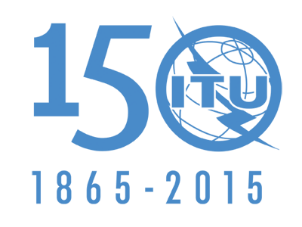 МЕЖДУНАРОДНЫЙ СОЮЗ ЭЛЕКТРОСВЯЗИПЛЕНАРНОЕ ЗАСЕДАНИЕДополнительный документ 7
к Документу 32(Add.21)-R29 сентября 2015 годаОригинал: английскийОбщие предложения Азиатско-Тихоокеанского сообщества электросвязиОбщие предложения Азиатско-Тихоокеанского сообщества электросвязипредложения для работы конференциипредложения для работы конференцииПункт 7(G) повестки дняПункт 7(G) повестки дня